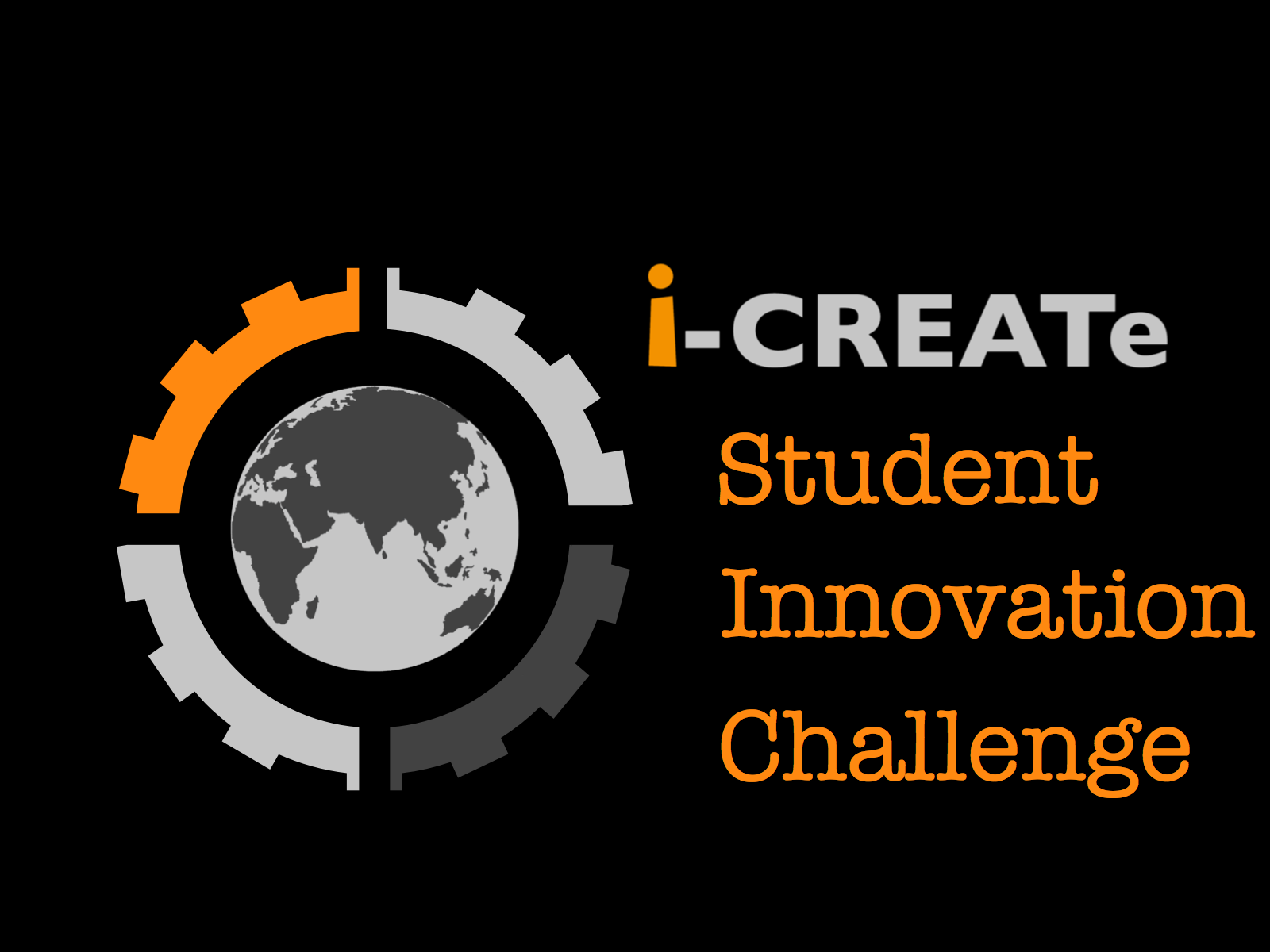 ORGANIZED BY: 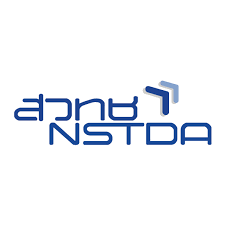 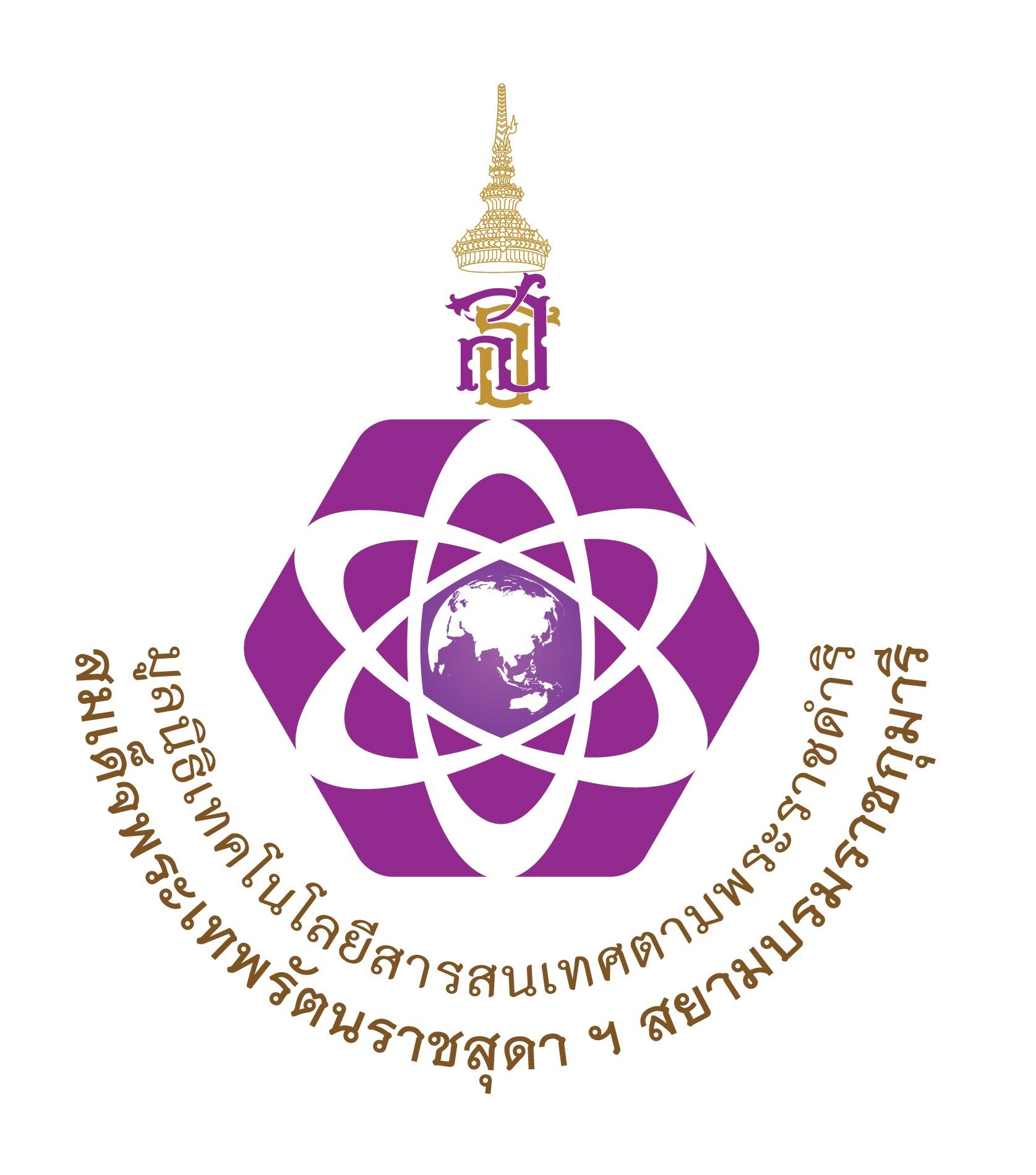 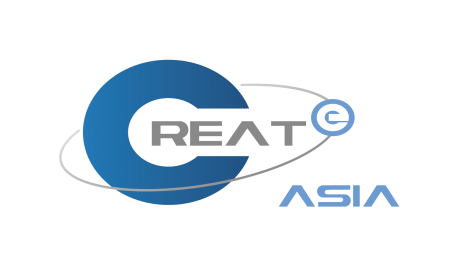 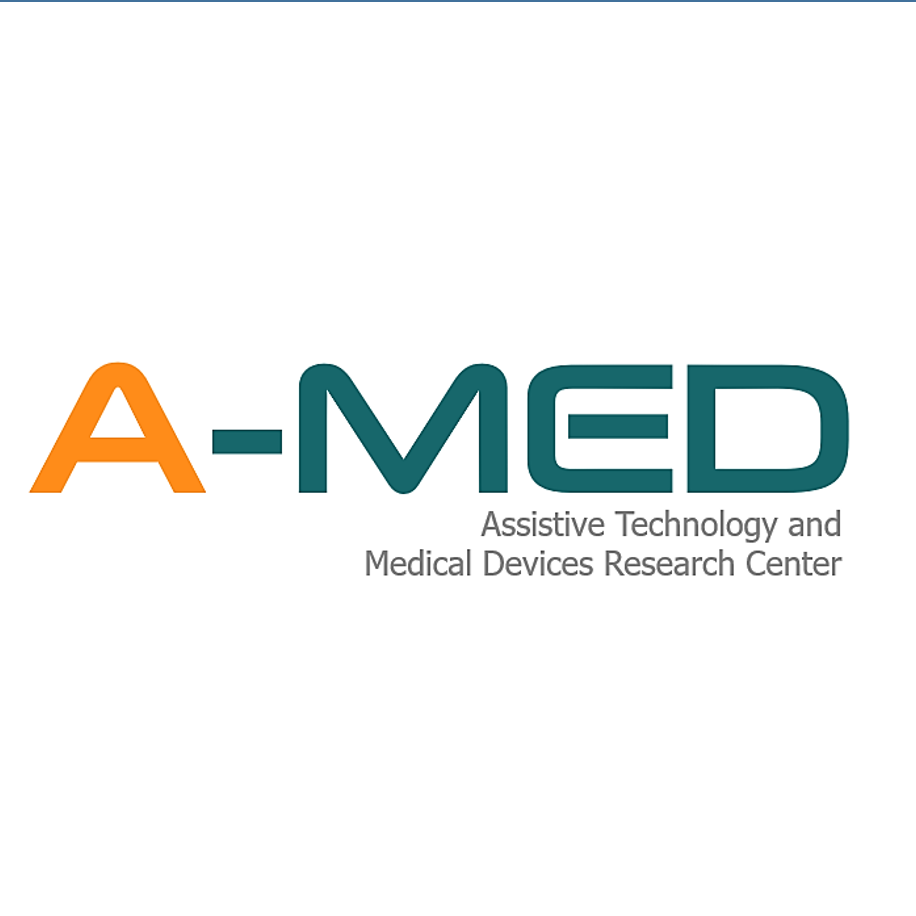   Entry Number:(Official use only)1. Title of the Project / Device 2. Particulars of Applicant Name:			                	(Advisor/ Supervisor’s in-charge) Contact Phone No:		 	                Email:School/Institution: Department/Faculty: Address (for billing):2.1. Particulars of other team members *Please enter name(s) in full [no nicknames as name(s) will be use for certificate and documentation].Name:	                	(Team member #1/ Team leader)Contact No: Name:		                	(Team member #2)Email: Name:		                	(Team member #3)Email: Name:			                	(Team member #4)Email:Name: 			                	(Team member #5)Email:  3. Categories Please tick on one of the following4. Project Description Give a brief description of your project: Objectives of the project.  Who are the target users? Why does the user need this? Have the users been consulted? Feature design or technologies used, safety precaution, etc. You may also include some pictures or illustration of your project.  (*Please try not to exceed 1000 words)5. Additional Information about the Project/DeviceHas your Project/Device been submitted to any other competition or won any award? If yes, please provide details.Other points or aspects that you would like to highlight, if any.Has your Project/Device been patent? If yes, please provide details.6. Abstract	Please write a short summary of the overall Project/Device and should not exceed 200 words.GLOBAL STUDENT INNOVATION CHALLENGE 2023ENTRY FORM  Design Category    Technology Category